проект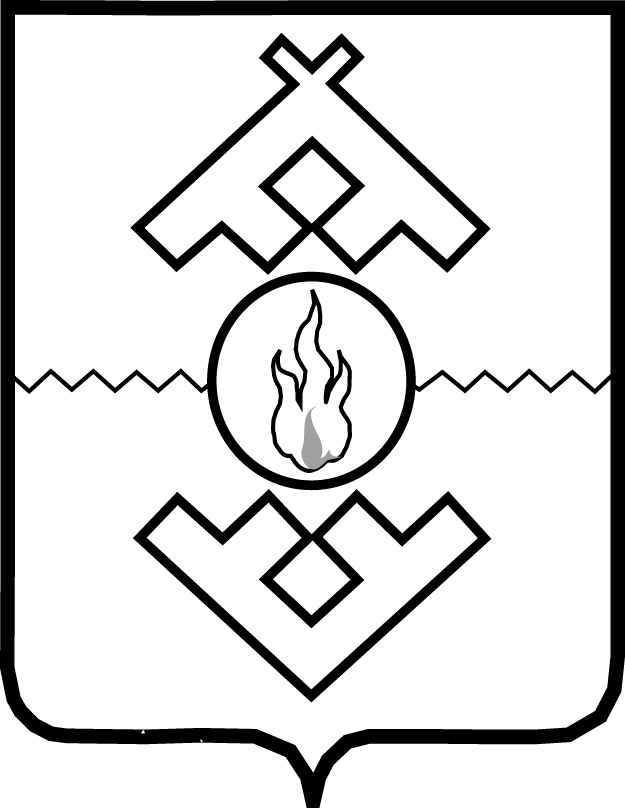 Департамент природных ресурсов, экологии и агропромышленного комплекса Ненецкого автономного округа ПРИКАЗот ___ сентября 2017 г. № ____г. Нарьян-МарО внесении изменения в пункт 99 Административного регламента предоставления государственной услуги по выдаче экспертного заключения о соответствии (несоответствии) деятельности юридического лица требованиям, предъявляемым к определенному виду организации по племенному животноводству в Ненецком автономном округеВ соответствии со статьей 30 закона Ненецкого автономного округа          от 03.02.2006 № 673-оз «О нормативных правовых актах Ненецкого автономного округа», в целях устранения технической ошибки, ПРИКАЗЫВАЮ:1. В пункте 99 Административного регламента предоставления государственной услуги по выдаче экспертного заключения о соответствии (несоответствии) деятельности юридического лица требованиям, предъявляемым к определенному виду организации по племенному животноводству в Ненецком автономном округе, утвержденного приказом Департамента природных ресурсов, экологии и агропромышленного комплекса Ненецкого автономного округа от 13.07.2017 № 39-пр, слова             «в пункте 99» заменить словами «в пункте 98». 2. Настоящий приказ вступает в силу после его официального опубликования. Руководитель Департамента                                                         